„Bújj a bőrömbe” SMCA-2012-0123-SSzakmai beszámolóAkadálymentes Tanulásért AlapítványProjekt előkészítéseMájus első hete. Nevelőtestületi értekezleten ismertettük a programot, mentorok jelentkezését vártuk.Egy gyógypedagógus: Gencsiné Hullár Teréz elvállalta a program szakmai irányítását. Mentori feladatot Lőrinczi Péter szociális munkás	Dr Molnárné Zsalutkó Mária pedagógus	Demeterné Fekete Marianna inkluzív pedagógus látja el.A társadalmi kapcsolatokért felelős szerepet Dalanics György látja el.A kiválasztás jelentkezés alapján történt. Az Akadálymentes Tanulásért Alapítvány kuratóriuma döntött a mentorok személyéről.Az iskola tanulói közül sokan jelentkeztek önkéntesnek.Az önkéntesek felkészítése ötletbörzével kezdődött. A téma megismerése után a mentorok és az önkéntesek együtt állították össze a kiállítás feladatait.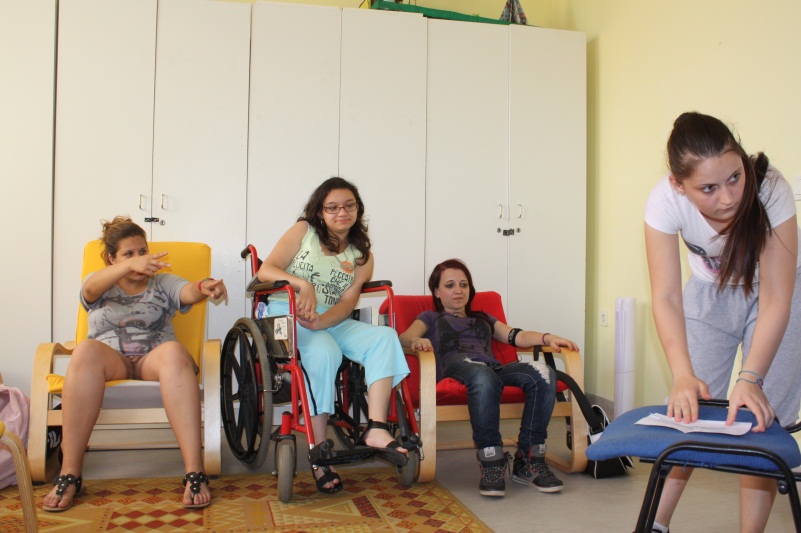 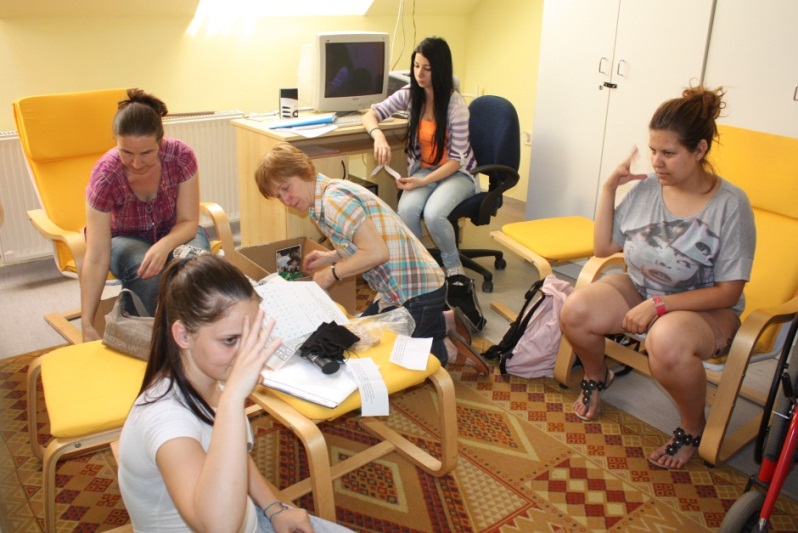 Európa nap2013. május 8Europe Direct Információs Központ Szabolcs Szatmár Berg Megyei kirendeltségével együttműködve a Nyíregyházi Kossuth téren rendeztük be a „Bújj a bőrömbe” kiállítást. A kiállításon a következő feladatok közül választhattak a résztvevők:Tapintható dominó: bekötött szemmel ki kell rakni a dominót. Fejlesztő játékok bekötött szemmel. Hallássérült tanulók jelelték az örömódátLátássérült diákok braille névjegykártyát készítettek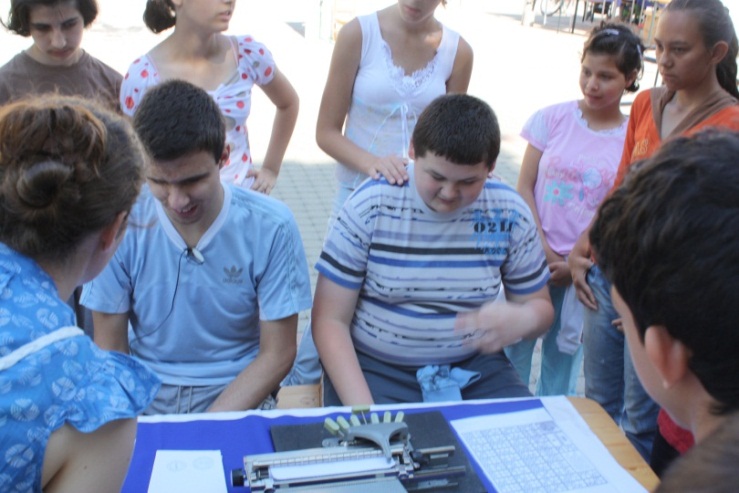 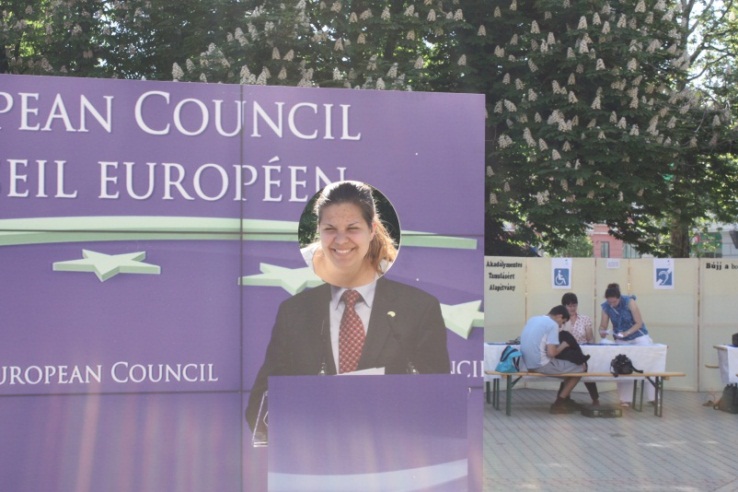 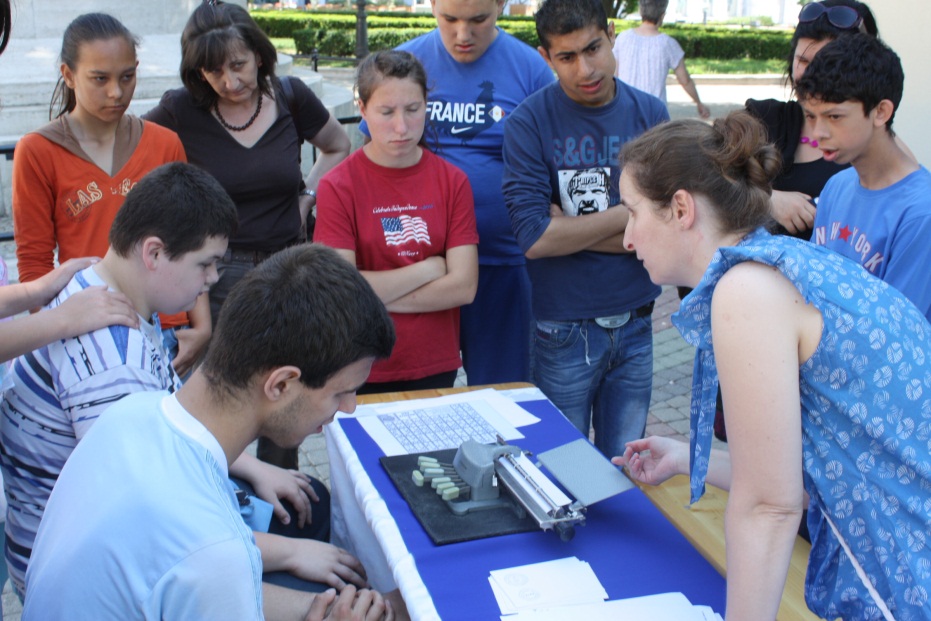 						Braille írás tanulmányozása						Nyíregyháza Kossuth tér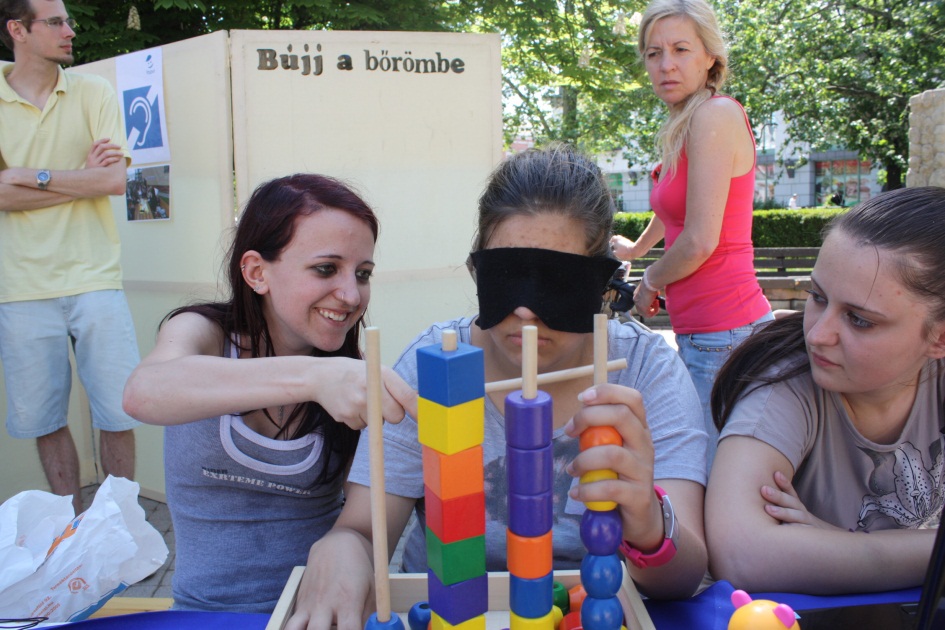 Játékosan, önkéntesek segítségével próbálhatják ki az érdeklődők milyen a másik bőrébe bújva.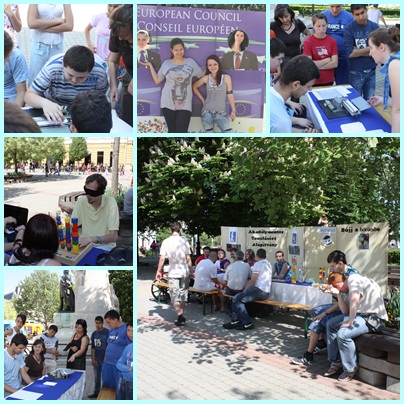 tapintható dominó (bekötött szemmel kell párosítani)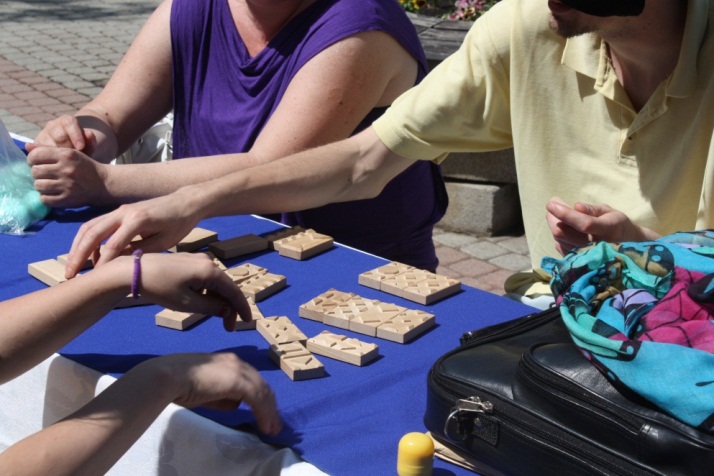 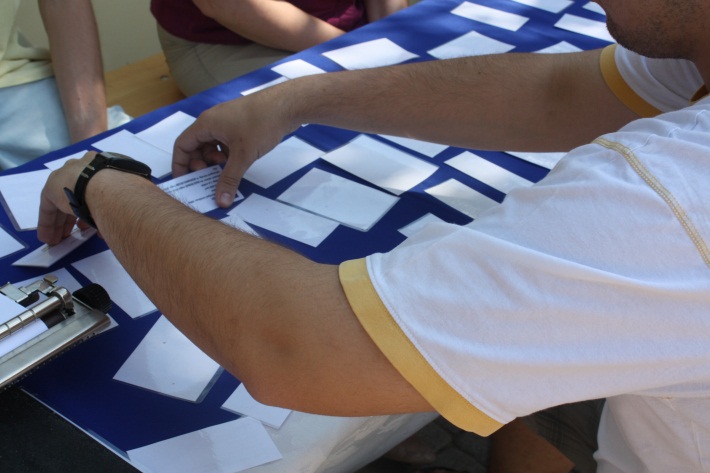 Európai Unió országai memória kártyaOlimpia nap2013.június 12		A résztvevőknek hallás után kell 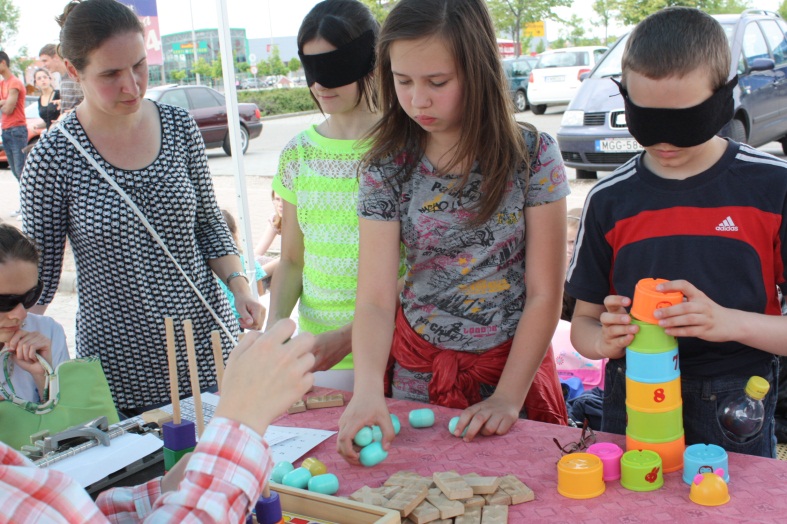 		párosítani az egyforma tartalmú 		dobozokat.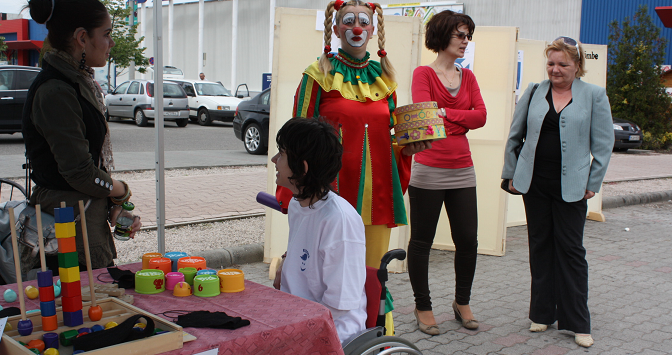 		Mentorok és önkéntesek		 A tolókocsit is kipróbálhatták 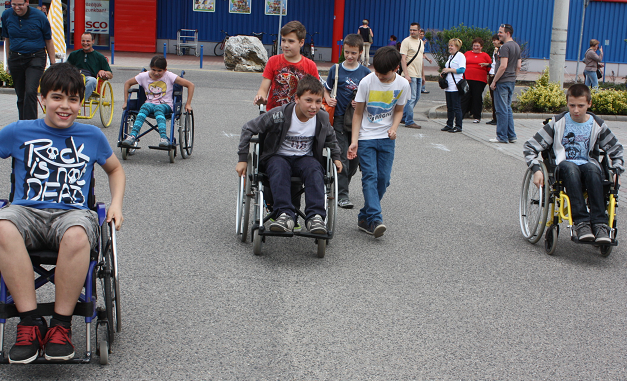 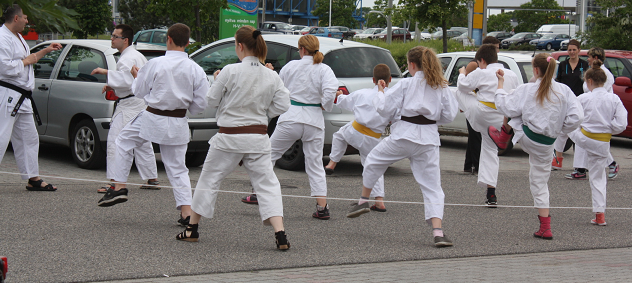 		Kung-fu bemutató		Kardvívó bemutató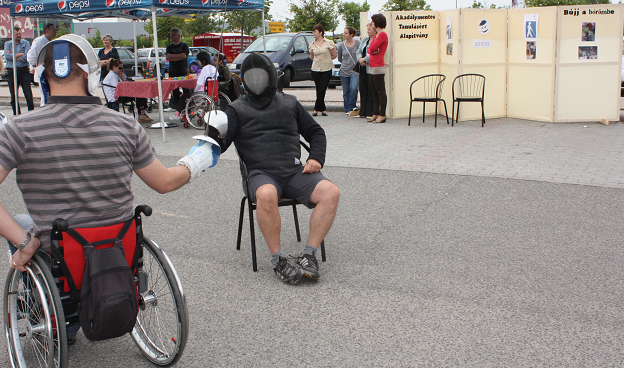 		Bocchia bemutató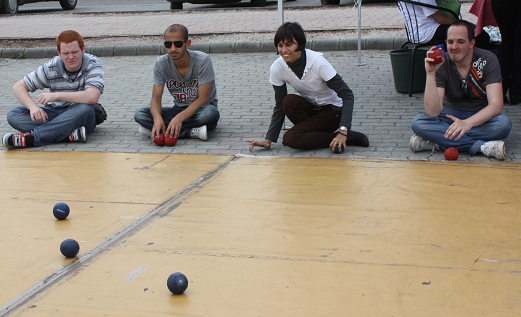 Balkezes világnap2013.augusztus 27A program a balkezesek speciális igényeire hívja fel a figyelmet.A résztvevők első feladata a balkezes olló kipróbálása.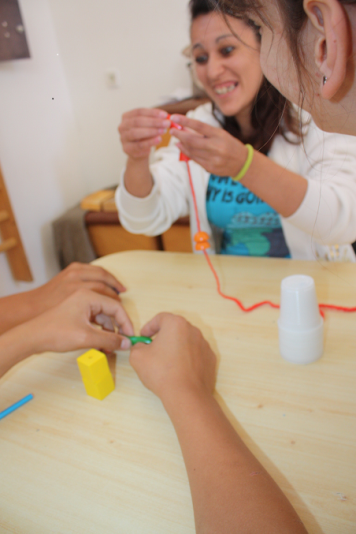 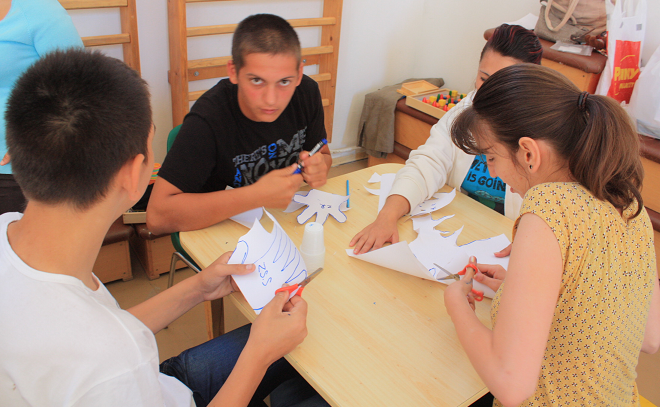 Meglepően nehéznek bizonyultak a feladatok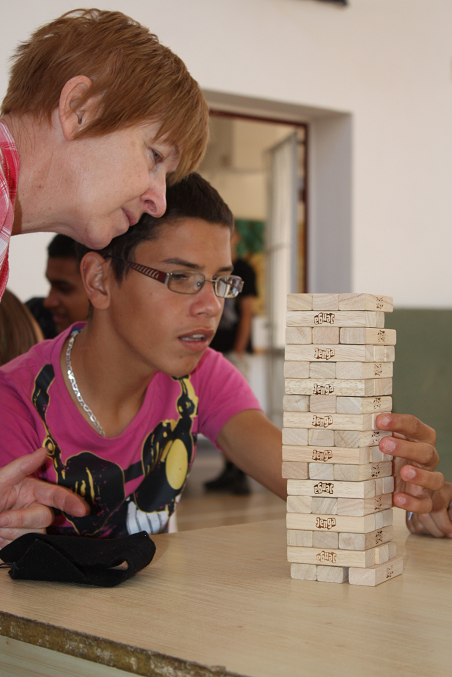 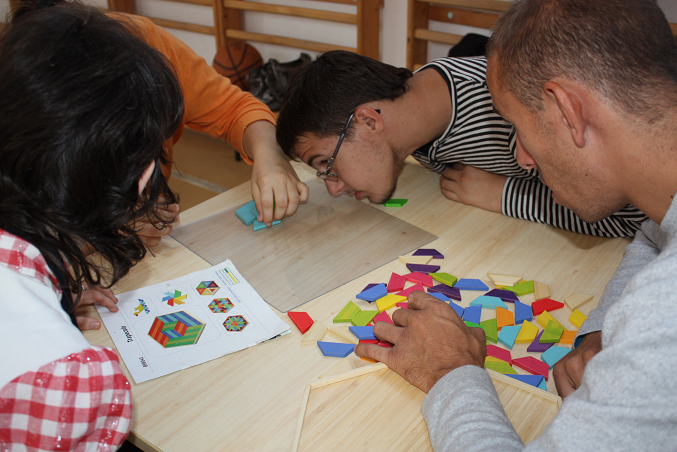 Bal kézzel minden nehezebb, nagy figyelmet, koncentrációt igényel.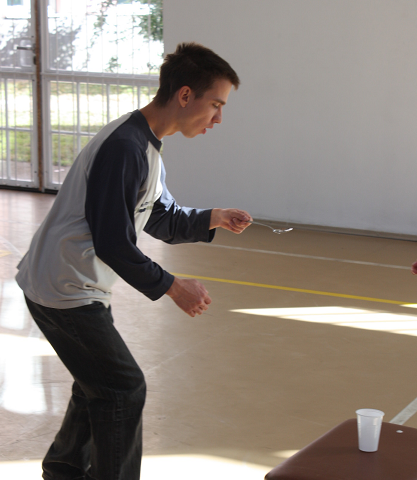 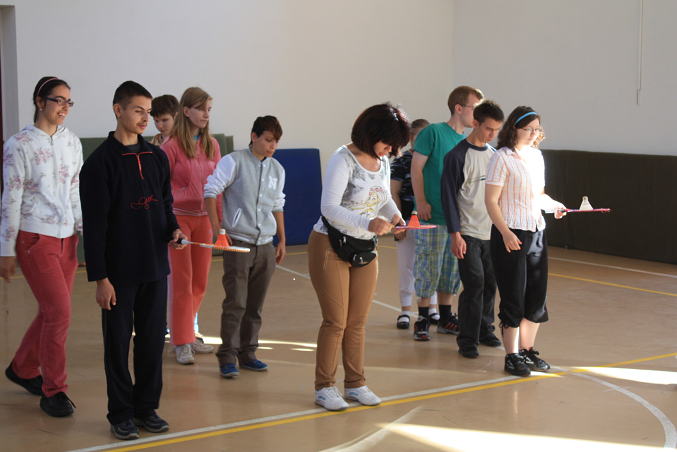 Adventi készülődés-NyírplázaFelkészülés 2013 október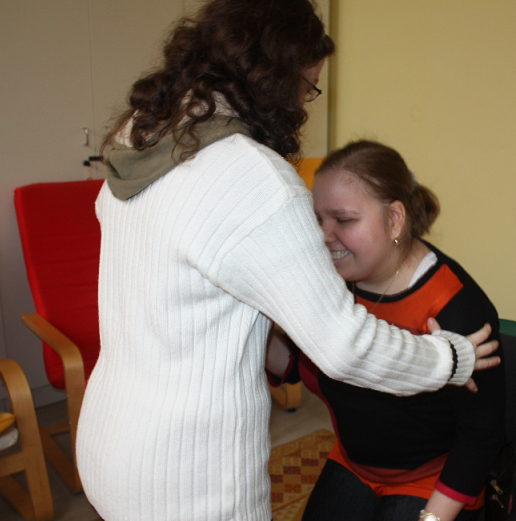 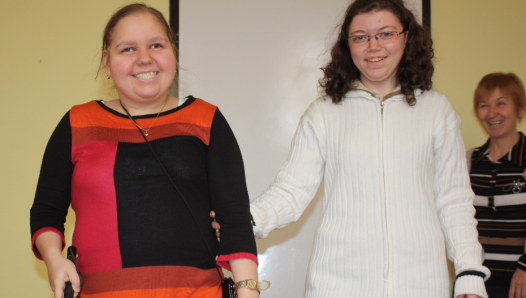 Helytelen segítés2013. november 14.A Nyírpláza adott otthont egyik legnagyobb rendezvényünknek, ami az adventi előkészületek témát kapta. A programban 25 önkéntes vett részt. Előzetesen 150 diák jelentkezett be, a látogatók száma ennek a duplája volt.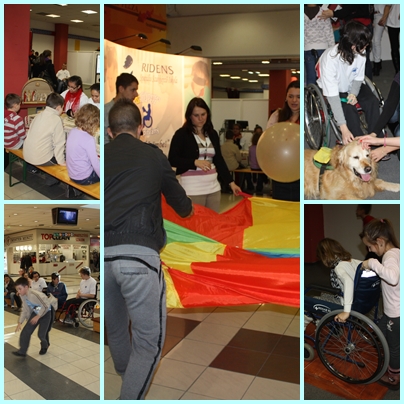 A kiállításon külön sarkot kaptak a mozgás, látás, hallássérültek.A vakszobában az ünnepi asztal megterítése, és ajándékcsomagolás volt a feladat. Ehhez kapcsolódtak a bekötött szemmel elvégzendő feladatok. Pattogatott kukoricából karácsonyfadísz készítés, illatfelismerés. Legnehezebb a lábbal és kézzel kitapintható korong párosítása volt. Nem egyszerű feladat interaktív táblán kijutni a labirintusból úgy, hogy csak a társak segítségére számíthatunk.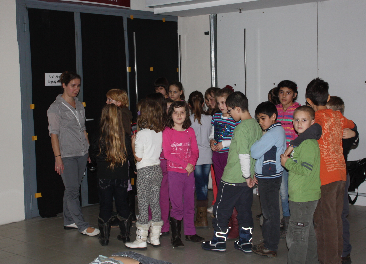 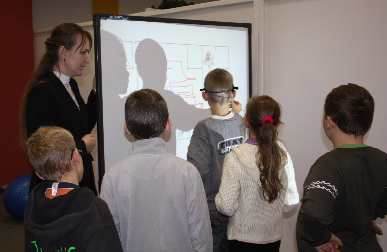 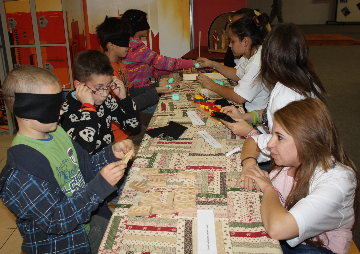 A mozgásos sarokban tolókocsis akadálypálya szlalom pálya és egyensúlyt fejlesztő játékokat lehetett kipróbálni. 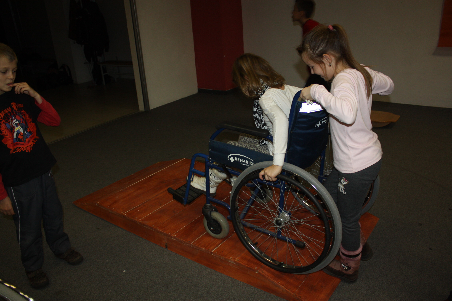 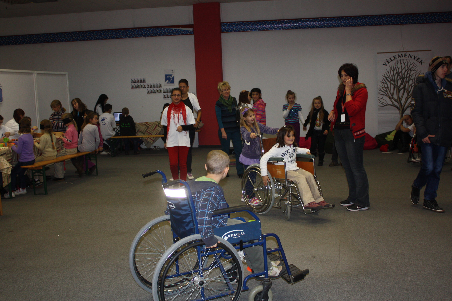 Nagy sikert aratott az ejtőernyős játék, amelyben az együttműködés a legfontosabb, és a bocchia.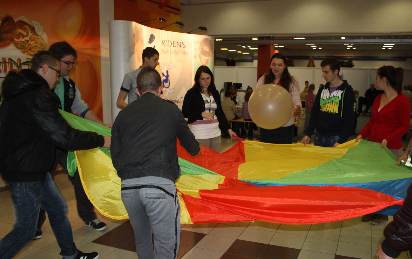 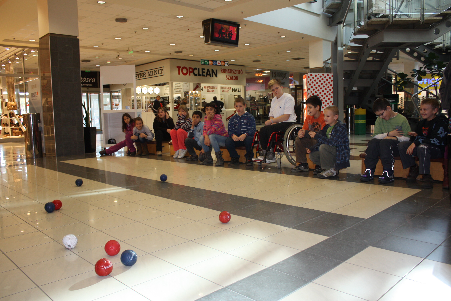 Az ejtőernyős játékban 12-15 gyerek vehet részt. A labdát körbe kell gurítani az ernyő szélén, majd ha sikerül színes kislabdát kapnak amit a saját színébe kell gurítani. Bonyolódik a játék ha ugyanezt több kislabdával kell elvégezni.A bocchia jelenleg paraolimpián is szereplő golyós játék.Délután „Terus és Kálmány„ is 
meglátogatott bennünket stábjukkal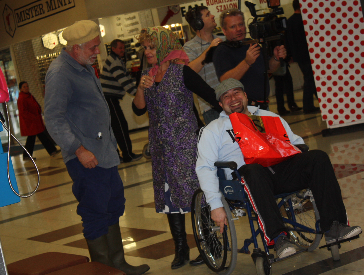 A Nyíregyházi televízióban évek óta nagy 
sikerrel futó sorozat egyik része Nyírplázai 
programunkról szól. Kálmányka eltörte 
a lábát, az ő rehabilitációjához kértek segítséget.A nap terápiás kutyabemutatóval, és nagyon vidám zenés műsorral zárult. 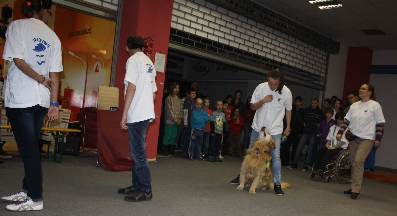 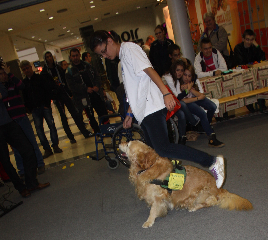 A daloló kezek a elmutogatták a dalokat, amit a látogatók is megpróbálhattak.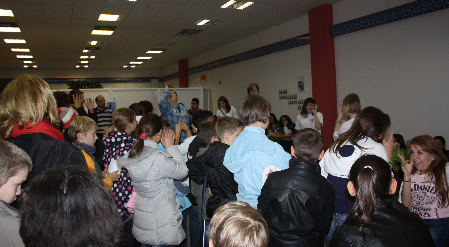 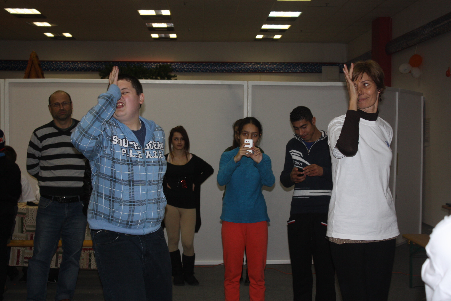 A Nyírplázai program széles körű elismerést váltott ki. A részt vevő gyerekek nagyon élveztek valamennyi játékot. A kiállítás végigjárása kb 1 és fél órát vett igénybe. A vakszoba előtt most is sorban állás volt egész nap folyamán. A pedagógusok véleménye is nagyon jó volt, irányították a csoportokat, majd személyesen is kipróbálták a feladatokat.A Nyírpláza hosszú távú együttműködésre kérte alapítványunkat. Évente egyszer szeretnének helyet adni kiállításunknak.Pályaválasztási kiállításA projekt előkészítéseSzakmabemutatókra készülve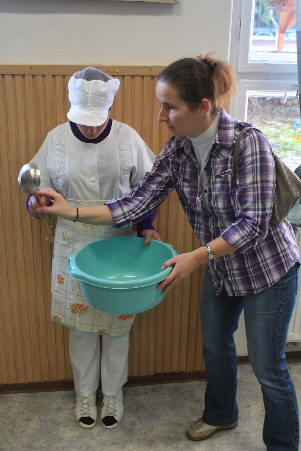 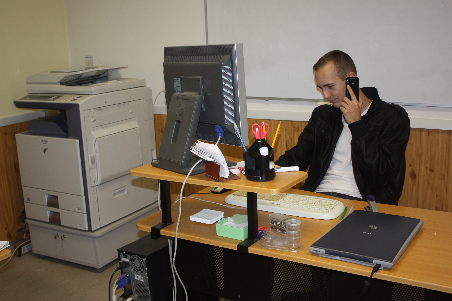 	2013. november 21-22		Helyszín: Nyíregyháza Bújtosi Szabadidő Csarnok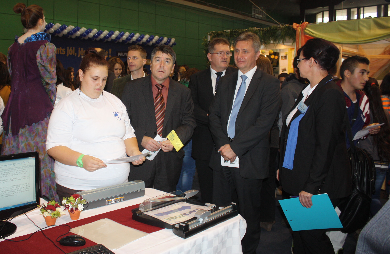 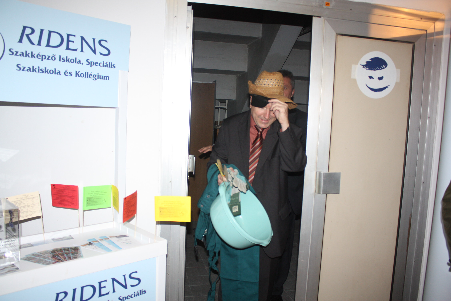 Dr Vinnai Győző Szabolcs-Szatmár-Bereg Megyei Kormánymegbízott és Jászai Menyhért Nyíregyháza alpolgármestere a kiállítási standunknál, majd elsőként próbálták ki a vakszobát is.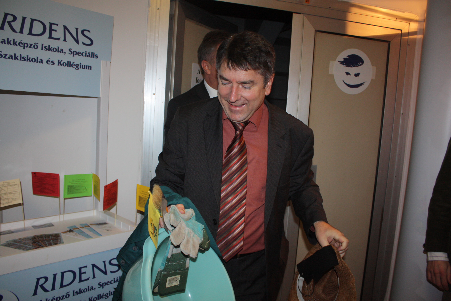 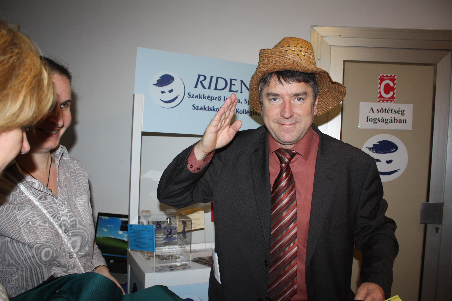 A vakszoba feladata volt, hogy a résztvevők húznak egy fényképet, melyről felismernek egy szakmát. A szobában ki kell választani arra a szakmára vonatkozó eszközöket. Alpolgármester úr minden kertészre jellemző eszközt megtalált.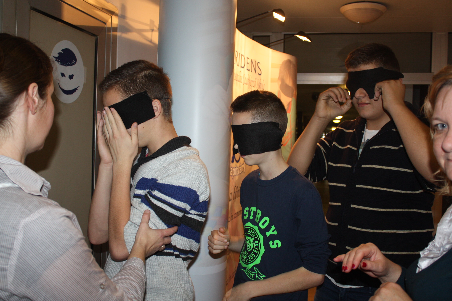 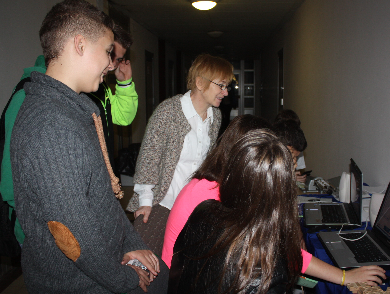 A kiállítás két napja alatt 17 önkéntes felnőtt segítő, és 15 diák segítő vett részt. A vakszoba megállás nélkül fogadta a látogatókat. A feladat megoldása kb 5 percet vett igénybe, kb ugyanennyi volt az értékelés és a helyreállítás. Értékelés során megbeszéltük milyen érzéseket váltott ki. és hogy nálunk ennyi idő alatt a többi érzékszerv nem veszi át olyan pontosan a látás funkcióját (a tapintás, szaglás, és hallás), mint a vakoknál. Illetve megnéztük világosban a vakszobát, mit kellett volna látni a kezünkkel.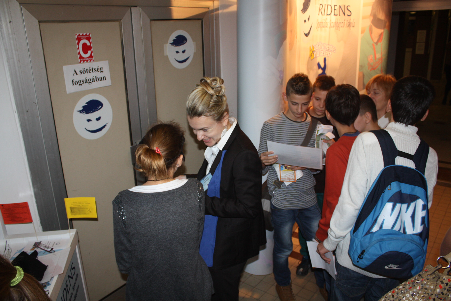 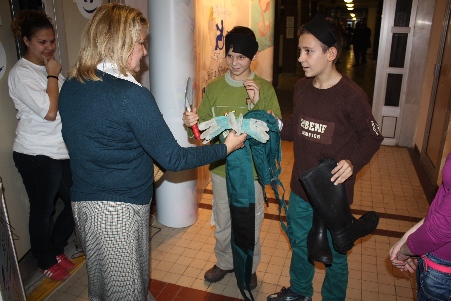 A diákok nagy sikerrel szerepeltek a kiállításon.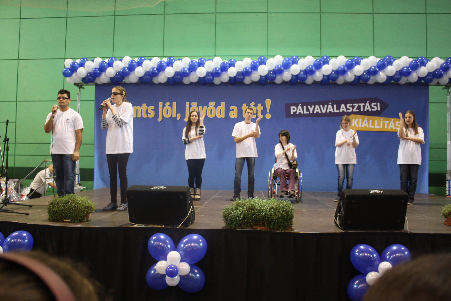 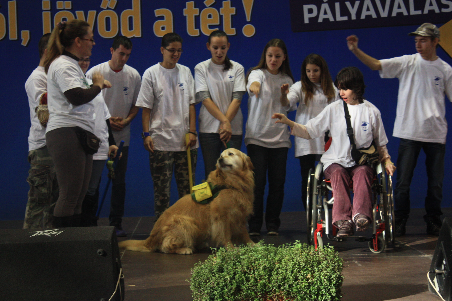 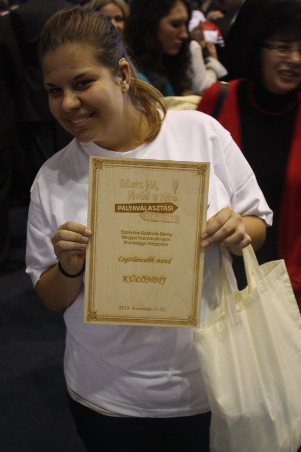 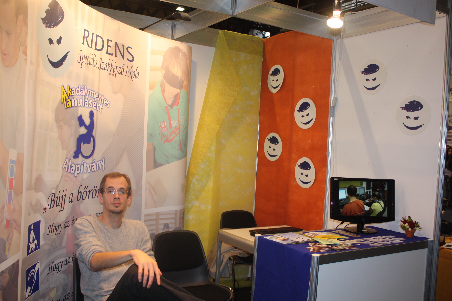 Alapítványunk standja a kiállításon, a vakszobával együtt megkaptuk a legötletesebb stand különdíjat, a közönségszavazatok alapján.